Сегодня на занятии.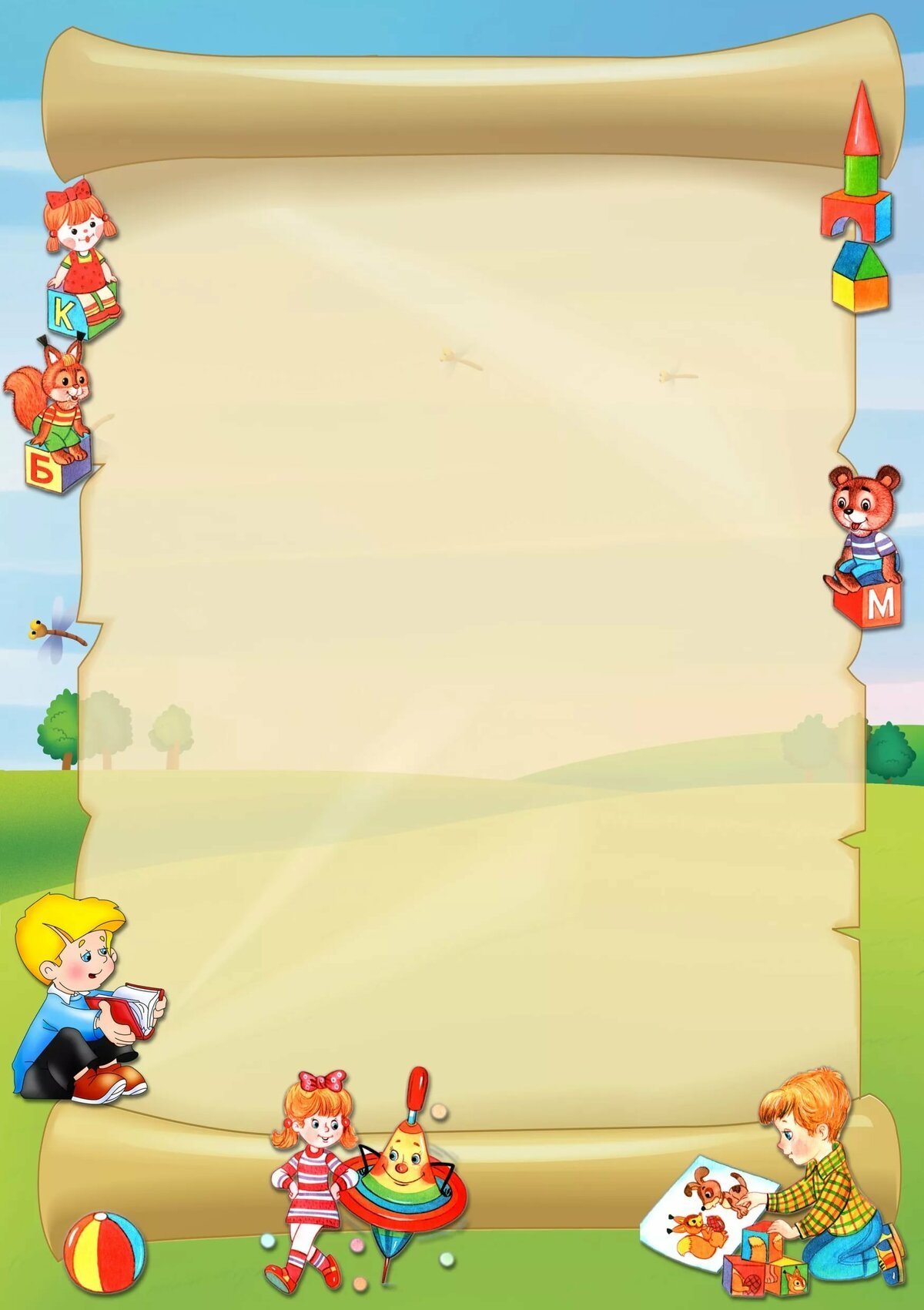 Советы логопеда.Артикуляционная гимнастика «Бегемотик». Перед зеркалом вместе с ребенком широко открывать и закрывать рот (5-7 раз). Можно сопроводить стихотворением: «Бегемот разинул рот, Просит булку бегемот». Закрепить произношение звука А с опорой на картинку и игровую ситуацию. (Аня качает куклу и поёт песенку «А-А-А». Показываем горло доктору). Закрепить произношение звука А с опорой на зрительный анализатор через зеркало. Смотрим в зеркало вместе с ребенком. Рот широко открыт. Произносим звук А. Обводим указательным пальцем ребенка по своим губам, затем по губам малыша. Показываем символ артикуляции звука А (большой красный круг).Игра «Поймай звук». Ребенок должен хлопнуть, когда услышит звук А. Например, Вы говорите: п, б, м, н, т, к, А.  н, к, с, А,  л, м. и т.д. На начальном этапе можно помогать – выделяя голосом звук А.Изготовить букву А из красного картона и символ артикуляции звука А (большой красный круг).Закрепить зрительный образ буквы А. Вы можете составить букву из счетных палочек, спичек, карандашей и т.п.  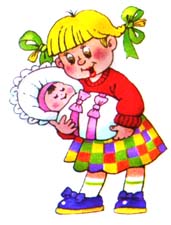 